REŠITVE Kako se je utrjevala demokracija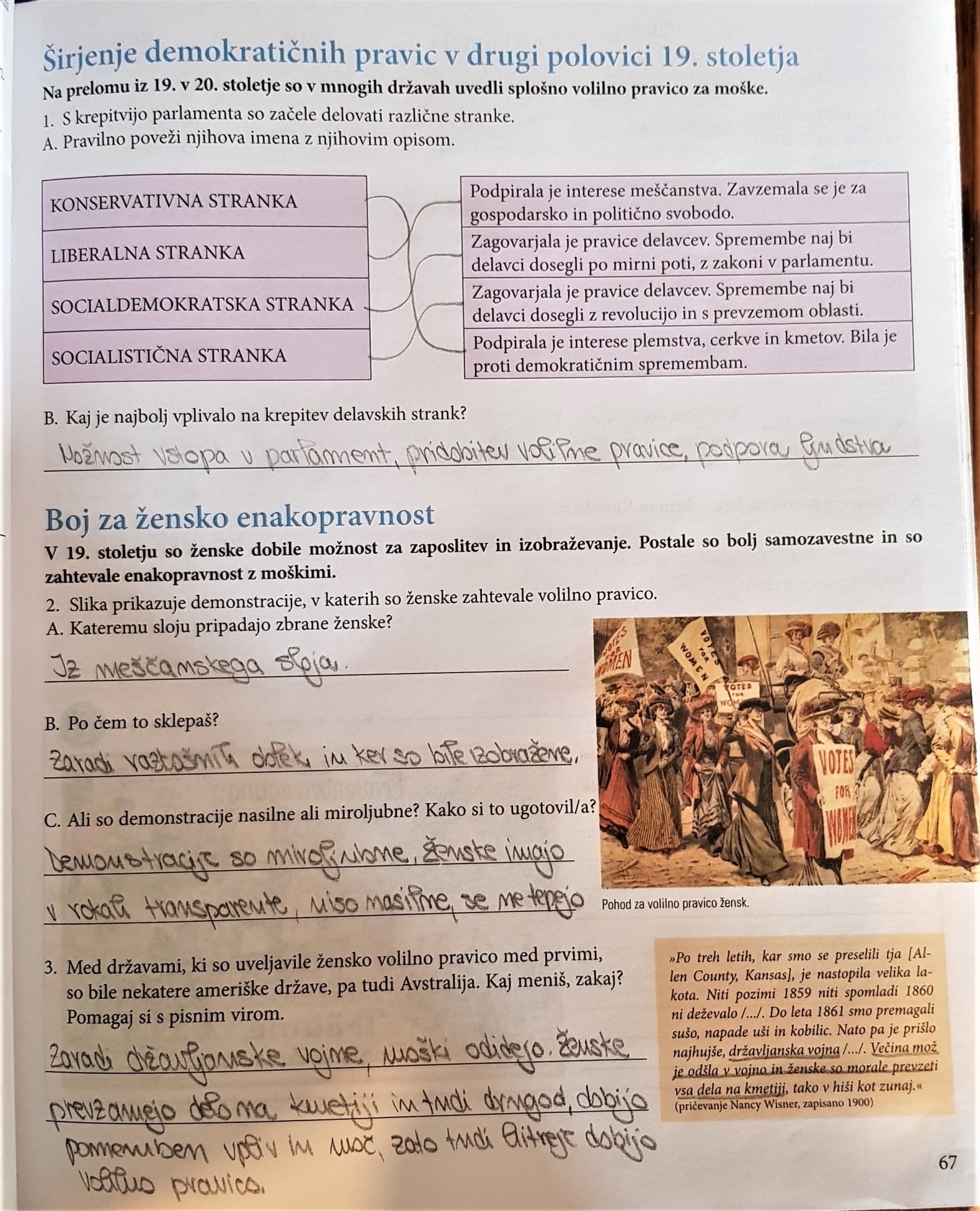 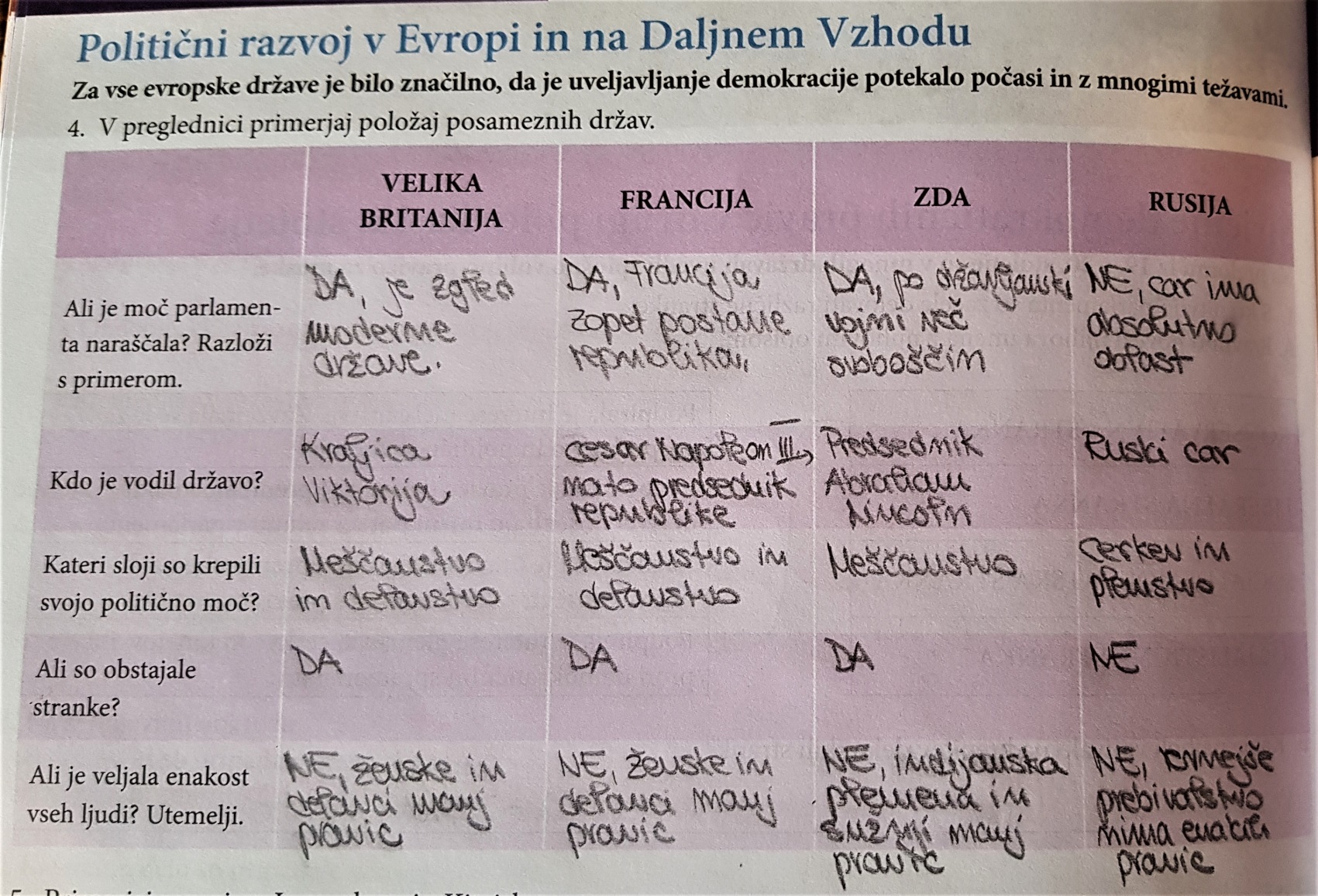 